I.A.W.A Disability Championships 3rd September 2022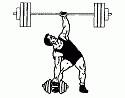 Closing date 21st August 2022Please print clearly on the formENTRY FEE IS DUE 2 WEEKS BEFORE THE COMP (21st August 2022) AND YOU MUST HAVE IAWA MEMBERSHIP AND WE HAVE RECEIVED YOUR IAWA MEDICAL FORM.Name: ……………………………………………Address…………………………………………………………………………………..……………………………………………………………………………………………..Postcode……………………………….Email……………………………………………………………………………………….TELEPHONE…………………………………………Which categorySeated……..  Standing………..Weight class or Bodyweight…………………….Age(on day of comp)………………..Gender…………………………….Please describe your disability and state if you consider you should be entered into the Standing or Seated Class......................................................................................................................................................................................................................................................................................................................................................................................................................................................................................................Please circle/deleteMembership YES/NOIAWA DISABILITY MEDICAL FORM.   YES/NOEntry fee is.£15 made Payable by banks transfer Natwest 19922353 01-00-13All forms either by email to info.kedsgym@gmail.com or post to neil keddy 6 pendarvis terrace port talbot sa12 6dx.Disclaimer (tick to agree)In consideration of IAWA (UK) accepting my application for Membership, I hereby release all claims for damages, losses  and injuries that I may hold against IAWA (UK), their Promoters, Officials, Coaches, Referees and assistants whilst participating in any IAWA Events.Declaration (tick to agree)I understand the Rules and Regulations of IAWA(UK), in particular to it’s drugs Policy; and I shall be circumspect in all matters relating to the Drugs Issue and fully understand that at any time I may be called upon to provide a sample for testing to Officials of the IAWA or Independent SamplingOfficers, which if found positive may render me with a Life Ban from IAWA.